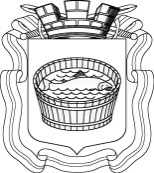 Ленинградская областьЛужский муниципальный районСовет депутатов Лужского городского поселениячетвертого созываРЕШЕНИЕ                                                               12 сентября 2023 года    № 209                                                                        О внесении изменений в решение Совета депутатов Лужского городского поселения от 30.01.2018 г. № 189В соответствии с Федеральным законом от 06.10.2003 № 131-ФЗ «Об общих принципах организации местного самоуправления в Российской Федерации», Областным законом Ленинградской области от 15.01.2018 № 3-оз                     «О содействии участию населения в осуществлении местного самоуправления в иных формах на территориях административных центров и городских поселков муниципальных образований Ленинградской области», Областным законом Ленинградской области от 20.07.2023 «О внесении изменений в отдельные областные законы в сфере содействия участию населения в осуществлении местного самоуправления на территории Ленинградской области» и Уставом Лужского городского поселения Лужского муниципального района Ленинградской области, Совет депутатов Лужского городского поселения РЕШИЛ:1. Внести в решение Совета депутатов Лужского городского поселения от 30.01.2018 № 189 «Об организации участия населения в осуществлении местного самоуправления в иных формах на территории города Луги, являющегося административным центром Лужского городского поселения Лужского муниципального района Ленинградской области» (далее – Решение) следующие изменения:1.1. Приложение 1 к Решению - Положение об инициативной комиссии на территории города Луги Лужского городского поселения Лужского муниципального района Ленинградской области изложить в новой редакции (приложение 1 к настоящему Решению).1.2. Приложение 2 к Решению - Границы территории административного центра (городского поселения), на которой осуществляет свою деятельность инициативная комиссия изложить в новой редакции (приложение 2 к настоящему Решению).2. Настоящее решение вступает в силу со дня официального опубликования.3. Контроль за исполнением решения оставляю за собой.Глава Лужского городского поселения,исполняющий полномочия председателя Совета депутатов	                                                                           В.А. ГолубРазослано: администрация ЛМР, ред. газ. «Лужская правда», прокуратураПриложение 1к решению Совета депутатовЛужского городского поселения от 12.09.2023 г. № 209УТВЕРЖДЕНОрешением Совета депутатовЛужского городского поселенияот 30.01.2018 г. № 189(приложение 1) (новая редакция)ПОЛОЖЕНИЕоб инициативной комиссии на территорииЛужского городского поселенияЛужского муниципального района Ленинградской области1. Общие положения1.1. Настоящее Положение об инициативной комиссии на территории административного центра разработано на основании Федерального закона от 06.10.2003 № 131-ФЗ «Об общих принципах организации местного самоуправления в Российской Федерации», Областного закона Ленинградской области от 15.01.2018 № 3-оз «О содействии участию населения в осуществлении местного самоуправления в иных формах на территориях административных центров и городских поселков муниципальных образований Ленинградской области» (далее – областной закон) и Устава Лужского городского поселения Лужского муниципального района Ленинградской области (далее - Устав).1.2. Основные термины и понятия:административный центр – населенный пункт, установленный областным законом как место нахождения представительного органа муниципального образования;          территория административного центра – территория административного центра, не являющегося административным центром, или часть территории административного центра, в границах которых население участвует в осуществлении местного самоуправления в иных формах путем выборов инициативных комиссий;          инициативная комиссия – граждане Российской Федерации, иностранные граждане, обладающие при осуществлении местного самоуправления правами в соответствии с международными договорами Российской Федерации и Федеральными законами (далее - граждане), избранные на собрании (конференции) граждан территории административного центра из числа лиц, постоянно или преимущественно проживающих на территории административного центра и обладающих активным избирательным правом;инициативное бюджетирование – совокупность разнообразных, основанных на гражданской инициативе практик по решению вопросов местного значения при непосредственном участии граждан в определении, выборе, реализации объектов расходования бюджетных средств, а также последующем контроле за реализацией отобранных проектов, механизма определения приоритетов расходования бюджетных средств с участием инициативных комиссий;средства на поддержку муниципальных образований – субсидии, предоставляемые из областного бюджета Ленинградской области бюджетам муниципальных образований в целях содействия участию населения в осуществлении местного самоуправления в иных формах на территориях административных центров и городских поселков для софинансирования расходных обязательств, возникающих при осуществлении органами местного самоуправления муниципальных образований полномочий по решению вопросов местного значения, основанных на инициативных предложениях жителей территорий административных центров (городских поселков);          инициативные предложения жителей территории административного центра (далее – инициативные предложения) – предложения (предложение) граждан, обладающих активным избирательным правом, постоянно или преимущественно проживающих на территории административного центра, либо граждан, обладающих зарегистрированным в установленном Федеральным законом порядке правом на недвижимое имущество, находящееся в границах административного центра, направленные (направленное) на развитие объектов общественной инфраструктуры муниципального образования, предназначенных для обеспечения жизнедеятельности населения территории административного центра, создаваемых и(или) используемых в рамках решения вопросов местного значения; населения  территории административного центра, направленные на развитие объектов общественной инфраструктуры муниципального образования, предназначенных для обеспечения жизнедеятельности населения территории административного центра, создаваемые и (или) используемые в рамках решения вопросов местного значения;           утрата доверия – поступление в администрацию муниципального образования предложений о досрочном прекращении полномочий инициативной комиссии, члена инициативной комиссии, подтвержденных подписями не менее 25% обладающих активным избирательным правом граждан, постоянно или преимущественно проживающих на территории административного центра;            муниципальное образование – городской округ либо городское или сельское поселение Ленинградской области.  1.3. Инициативная комиссия является коллегиальным органом, представляет интересы населения, имеет право принимать от его имени решения, носящие рекомендательных характер. Инициативная комиссия избирается на собрании (конференции) граждан территории административного центра.1.4. В своей деятельности инициативная комиссия руководствуется Федеральными законами, законами Ленинградской области, Уставом, муниципальными правовыми актами, настоящим Положением.1.5. Инициативная комиссия работает на общественных началах и не является юридическим лицом, осуществляет самостоятельное делопроизводство. Инициативную комиссию возглавляет председатель.1.6. Инициативная комиссия ежегодно отчитывается о своей деятельности на собрании (конференции) граждан территории административного центра, назначение и проведение которого (которой) осуществляется администрацией муниципального образования в порядке, предусмотренном решением совета депутатов муниципального образования.1.7. Средства на поддержку муниципальных образований предусматриваются в областном бюджете Ленинградской области на очередной финансовый год и на плановый период.1.8. Порядок и условия предоставления средств на поддержку муниципальных образований устанавливаются Правительством Ленинградской области.2. Порядок избрания инициативной комиссии2.1. Назначение и проведение собрания (конференции) граждан территории административного центра по вопросу избрания (переизбрания) инициативной комиссии осуществляется администрацией муниципального образования с обязательным участием уполномоченного представителя органа местного самоуправления в порядке, предусмотренном решением совета депутатов.2.2. Направления деятельности инициативных комиссий, их полномочия, срок полномочий определяются решением совета депутатов муниципального образования. Деятельность инициативных комиссий, их полномочия направлены на выборы приоритетных проектов на основе инициативных предложений жителей территории административного центра, на взаимодействие с органами местного самоуправления муниципального образования по подготовке проектов, осуществлению контроля за их реализацией.2.3. Члены инициативной комиссии избираются на собраниях (конференциях) граждан на территории административного центра, проводимых в соответствии с областным законом и Уставом, на срок пять лет.2.4. Количество членов инициативной комиссии составляет 7 человек.2.5. Собрание граждан по избранию (переизбранию) инициативной комиссии назначается постановлением главы администрации Лужского муниципального района. Информация о месте и времени проведения собрания (конференции) граждан может доводиться до сведения населения любыми законными способами в течение 5 дней с даты их назначения.2.6.  Кандидатуры членов инициативной комиссии могут быть выдвинуты:- гражданами, проживающими постоянно или преимущественно на территории административного центра и обладающими активным избирательным правом;- по предложению органа местного самоуправления муниципального образования;- путем самовыдвижения.Голосование проводится открыто по каждой кандидатуре отдельно.2.7. Членом инициативной комиссии не может быть избрано лицо:- замещающее государственную должность, должность государственной гражданской службы, муниципальную должность, за исключением муниципальной должности депутата представительного органа муниципального образования, осуществляющего свои полномочия на непостоянной основе, или должность муниципальной службы;- признанное судом недееспособным или ограниченно дееспособным;- имеющее непогашенную или неснятую судимость.2.8. Для ведения собрания (конференции) граждан избирается председатель и секретарь.2.9. Решение принимается простым большинством голосов от присутствующих на собрании граждан.2.10. Решения собрания (конференции) граждан оформляются протоколом, который подписывается председателем и секретарем собрания (приложение 1 к Положению).3. Ответственность и досрочное прекращениеполномочий инициативной комиссии, членов инициативной комиссии3.1. Деятельность инициативной комиссии прекращается досрочно в следующих случаях: - принятия решения о роспуске (самороспуске) в порядке, определенном решением совета депутатов муниципального образования.-   несоответствия требованиям части 4 статьи 3 областного закона;3.2. Деятельность члена инициативной комиссии, председателя досрочно прекращается в порядке, предусмотренном решением совета депутатов муниципального образования, по следующим основаниям:1) прекращение деятельности инициативной комиссии;2) сложение полномочий на основании личного заявления;3) в связи с ненадлежащим исполнением своих обязанностей;4) утрата доверия;5) переезд на постоянное место жительства за пределы территории административного центра (городского поселка), на которой осуществляется их деятельность;6) вступление в законную силу обвинительного приговора суда;7) признания судом недееспособным или ограниченно дееспособным;8) признания судом безвестно отсутствующим или объявления умершим;9) смерти;3.3. В случае призыва члена инициативной комиссии на военную службу, направления на заменяющую ее альтернативную гражданскую службу, призыва на военную службу по мобилизации или заключения в соответствии с пунктом 7 статьи 38 Федерального закона от 28 марта 1998 года № 53-ФЗ «О воинской обязанности и военной службе» контракта о прохождении военной службы (далее – военная служба) либо контракта о добровольном содействии в выполнении задач, возложенных на Вооруженные Силы Российской Федерации, и при отсутствии оснований для прекращения полномочий члена инициативной комиссии, предусмотренных пунктами 1-9 части 3 настоящей статьи, деятельность члена инициативной комиссии приостанавливается на период прохождения военной службы либо оказания добровольного содействия в выполнении задач, возложенных на Вооруженные Силы Российской Федерации.Если приостановление деятельности члена инициативной комиссии в период прохождения им военной службы либо оказания добровольного содействия в выполнении задач, возложенных на Вооруженные Силы Российской Федерации, влечет за собой нарушение требований части 4 статьи 3 областного закона, то в таком случае деятельность инициативной комиссии приостанавливается до момента избрания временного члена инициативной комиссии на период прохождения основным членом инициативной комиссии военной службы либо оказания добровольного содействия в выполнении задач, возложенных на Вооруженные Силы Российской Федерации.3.4. Деятельность членов инициативной комиссии прекращается досрочно при непосещении двух заседаний инициативной комиссии без уважительных причин.3.5. Контроль за соответствием деятельности инициативной комиссии действующему законодательству, муниципальным правовым актам осуществляют органы местного самоуправления муниципального образования.3.6. Досрочное переизбрание инициативной комиссии, членов и председателя инициативной комиссии осуществляется в порядке, предусмотренном для их избрания.4. Предоставление средств на реализацию областного закона4.1. Средства на реализацию областного закона предусматриваются в местном бюджете муниципального образования на очередной финансовый год и на плановый период.5. Информационная поддержка участия населения в осуществлении местного самоуправления в иных формах5.1. В целях информационной поддержки участия населения в осуществлении местного самоуправления в иных формах администрация Лужского муниципального района, осуществляющая обеспечение гарантий прав населения на осуществление местного самоуправления, размещает на официальном сайте администрации Лужского муниципального района в информационно-телекоммуникационной сети «Интернет» (далее – официальный сайт) общественно значимую информацию о реализации политики в сфере поддержки участия населения в осуществлении местного самоуправления в иных формах и обеспечивает ее обновление.5.2. На официальном сайте размещается:1) информация о формах, условиях и порядке предоставления поддержки участия населения в осуществлении местного самоуправления в иных формах;2) информация о нормативных правовых актах муниципального образования, составляющих правовую основу участия населения в осуществлении местного самоуправления в иных формах;3) информация о проектах, реализуемых на территории муниципального образования, информация о реализованных проектах в рамках областного закона;4) иная информация о реализации на территории муниципального образования политики в сфере поддержки участия населения в осуществлении местного самоуправления в иных формах.6. Направления деятельности инициативной комиссии6.1. Деятельность инициативной комиссии и полномочия направлены на выборы приоритетных проектов на основе инициативных предложений населения административного центра, на взаимодействие с органами местного самоуправления муниципального образования по подготовке проектов, осуществления контроля их реализации.6.2. Основными задачами деятельности инициативной комиссии, председателя инициативной комиссии являются:- содействие администрации в подготовке и проведении собраний (конференций) граждан территории административного центра для выдвижения и отбора инициативных предложений, информировании граждан о проведении собраний (конференций), а также определения вида вклада граждан в реализацию инициативных предложений;- содействие в оформлении финансового, трудового, материально-технического участия граждан и юридических лиц в реализации инициативных предложений;         -  содействие в осуществлении фото- и (или) видеофиксации проведения собраний (конференций) граждан территории административного центра и заседаний инициативных комиссий или заседаний инициативных комиссий с участием населения территории административного центра, осуществленной с соблюдений положений статьи 152.1. Гражданского кодекса Российской Федерации;- обеспечение подготовки документов для направления инициативных предложений в администрацию для отбора в целях включения инициативных предложений в муниципальную программу (подпрограмму);- информирование граждан о ходе реализации инициативных предложений, включенных в муниципальную программу, на всех стадиях;-  участие в мониторинге качества выполняемых работ по реализации инициативных предложений, включенных в муниципальную программу (подпрограмму);- участие в приемке работ и обеспечение сохранности результатов реализации инициативных предложений;-  информирование администрации о проблемных вопросах реализации инициативных предложений (нарушение сроков при выполнении работ, некачественное исполнение и др.).7. Полномочия инициативной комиссии, председателяПри осуществлении своей деятельности председатель инициативной комиссии, инициативная комиссия обладают следующими полномочиями:7.1. в сфере взаимодействия с органами местного самоуправления, государственными органами, предприятиями и организациями:7.1.1. представляют интересы граждан, проживающих на территории осуществления деятельности инициативной комиссии (далее – на подведомственной территории);7.1.2. доводят до сведения граждан информацию об изменениях в законодательстве, муниципальных правовых актах;7.1.3. участвуют в заседаниях Совета депутатов при обсуждении вопросов, затрагивающих интересы граждан, проживающих на подведомственной территории в порядке, установленном решением совета депутатов;7.1.4. содействуют реализации муниципальных правовых актов, направленных на улучшение условий жизни граждан;7.1.5. обеспечивают исполнение решений, принятых на собраниях (конференциях) граждан, в пределах своих полномочий;7.1.6. обращаются с письменными и устными запросами, заявлениями и документами в органы местного самоуправления, к руководителям предприятий, организаций, учреждений, от которых зависит решение того или иного вопроса, затрагивающего интересы граждан, проживающих на подведомственной территории;7.1.7. взаимодействуют с депутатом (-ами) Совета депутатов, депутатом Законодательного собрания Ленинградской области соответствующего избирательного округа, администрацией.8. Порядок деятельности инициативной комиссии8.1. Инициативная комиссия избирает из своего состава председателя открытым голосованием большинством голосов избранных членов инициативной комиссии.8.1.1. Решение инициативной комиссии об избрании председателя оформляется протоколом заседания инициативной комиссии. 8.1.2. Председатель в соответствии с решением совета депутатов муниципального образования исполняет свои полномочия на безвозмездной (общественной) основе. Расходы, связанные с заключенным договором, могут осуществляться за счет средств бюджета муниципального образования.При исполнении председателем полномочий на безвозмездной (общественной) основе администрацией муниципального образования может производиться возмещение затрат, связанных с исполнением председателем полномочий, в порядке и размере, установленном решением совета депутатов муниципального образования. 8.2. Заседания инициативной комиссии могут созываться по инициативе председателя инициативной комиссии или органа местного самоуправления поселения.Организация и проведение заседания обеспечивается председателем инициативной комиссии.Заседание правомочно при участии в нем не менее половины членов инициативной комиссии.При проведении заседания члены инициативной комиссии имеют право:вносить предложения и замечания по повестке дня, порядку рассмотрения и существу обсуждаемых вопросов;выступать и голосовать по принимаемым решениям.Заседание проводится гласно. В работе заседания принимают участие представители органов местного самоуправления, а также иные лица, приглашенные для рассмотрения обсуждаемых на заседании вопросов, в том числе, авторы инициативных предложений.Решения инициативной комиссии принимаются открытым голосованием членов инициативной комиссии, присутствующих на заседании.Решение инициативной комиссии считается принятым, если за него проголосовало более половины членов инициативной комиссии, присутствующих на заседании.Решение инициативной комиссии оформляется в виде протокола заседания.Решения инициативной комиссии в недельный срок доводятся до сведения граждан и администрации.Решение подписывается председателем инициативной комиссии.8.3. Инициативная комиссия подотчетна собранию граждан и ежегодно отчитывается о своей работе.9. Взаимодействие инициативной комиссиис органами местного самоуправления9.1. К основным полномочиям органов местного самоуправления относительно инициативной комиссии относятся:предоставление права участвовать председателю инициативной комиссии или иным уполномоченным представителям инициативной комиссии в заседаниях Совета депутатов, администрации при обсуждении вопросов, затрагивающих интересы жителей соответствующих территорий;оказание помощи инициативной комиссии в проведении собраний, заседаний, предоставление помещения для осуществления их деятельности;установление сферы совместной компетенции, а также перечня вопросов, решения по которым не могут быть приняты без согласия собрания граждан;оказание организационной, правовой, методической, информационной помощи инициативной комиссии;содействие выполнению решений собрания граждан, инициативной комиссии, принятых в пределах их компетенции.9.2. Взаимодействие с инициативной комиссией от имени органов местного самоуправления осуществляет администрация Лужского муниципального района.10. Заключительные положения10.1. Инициативная комиссия осуществляет свою деятельность во взаимодействии с органами государственной власти Ленинградской области, органами местного самоуправления Лужского муниципального района и Лужского городского поселения в соответствии с федеральным и областным законодательством, а также соглашениями, договорами, заключенными между инициативной комиссией и органами государственной власти и органами местного самоуправления.10.2. Изменения и дополнения, вносимые в настоящее Положение, утверждаются решением совета депутатов муниципального образования Лужское городское поселение Лужского муниципального района Ленинградской области.10.3. Контроль за соответствием деятельности инициативной комиссии действующему законодательству, муниципальным правовым актам осуществляют органы местного самоуправления муниципального образования.Приложение 1к Положению об инициативной комиссии на территории Лужского городского поселенияоб избрании членов инициативной комиссии, председателя инициативной комиссииПРОТОКОЛсобрания (конференции) граждан об избрании инициативной комиссии(примерная форма)Дата проведения собрания: «___» ___________20___г.Адрес проведения собрания: _______________________________________Время начала собрания: _____час. _____мин.Время окончания собрания: _____час. _____мин.Количество присутствующих: _____Повестка собрания: _____________________________________________________Ход собрания: _________________________________________________________(описывается ход проведения собрания с указанием вопросов рассмотрения;выступающих лиц и сути их выступления по каждому вопросу; принятых решений по каждому вопросу; количества проголосовавших за, против, воздержавшихся)Итоги голосования и принятые решения:Председатель собрания (конференции)            подпись                                                     Ф.И.О.Секретарь собрания (конференции)                   подпись                                                     Ф.И.О.Приложение 2к решению Совета депутатов Лужского городского поселенияот 12.09.2023 г. № 209УТВЕРЖДЕНОрешением Совета депутатовЛужского городского поселенияот 30.01.2018 г. № 189(приложение 2) (новая редакция)Границы территории административного центра,на которой осуществляет свою деятельность Инициативная комиссия (ИК)*Границы территории определяются Советом депутатов самостоятельно по предложению главы администрации муниципального образования№ИКГраницы территорииКоличествозарегистрированныхгражданЧисло членов ИК1.Лужское городское поселение (полностью)379227